§18705.  Compact privilege(CONTAINS TEXT WITH VARYING EFFECTIVE DATES)(WHOLE SECTION TEXT EFFECTIVE 1/01/26)1.  Compact privilege.  To exercise the compact privilege under the terms and provisions of the compact, the licensee:A.  Must hold a license in the home state;  [PL 2023, c. 329, §1 (NEW); PL 2023, c. 329, §3 (AFF).]B.  May not have an encumbrance on any state license;  [PL 2023, c. 329, §1 (NEW); PL 2023, c. 329, §3 (AFF).]C.  Must be eligible for a compact privilege in any member state in accordance with subsections 4, 7 and 8;  [PL 2023, c. 329, §1 (NEW); PL 2023, c. 329, §3 (AFF).]D.  May not have an adverse action against any license or compact privilege within the previous 2 years;  [PL 2023, c. 329, §1 (NEW); PL 2023, c. 329, §3 (AFF).]E.  Must notify the commission that the licensee is seeking the compact privilege within a remote state;  [PL 2023, c. 329, §1 (NEW); PL 2023, c. 329, §3 (AFF).]F.  Must pay any applicable fees, including any state fee, for the compact privilege;  [PL 2023, c. 329, §1 (NEW); PL 2023, c. 329, §3 (AFF).]G.  Must meet any jurisprudence requirements established by the remote state in which the licensee is seeking a compact privilege; and  [PL 2023, c. 329, §1 (NEW); PL 2023, c. 329, §3 (AFF).]H.  Must report to the commission adverse action taken by any nonmember state within 30 days from the date the adverse action is taken.  [PL 2023, c. 329, §1 (NEW); PL 2023, c. 329, §3 (AFF).][PL 2023, c. 329, §1 (NEW); PL 2023, c. 329, §3 (AFF).]2.  Validity.  The compact privilege is valid until the expiration date of the home state license. The licensee must comply with the requirements of subsection 1 to maintain the compact privilege in the remote state.[PL 2023, c. 329, §1 (NEW); PL 2023, c. 329, §3 (AFF).]3.  Laws and regulations.  A licensee providing physical therapy in a remote state under the compact privilege shall function within the laws and regulations of the remote state.[PL 2023, c. 329, §1 (NEW); PL 2023, c. 329, §3 (AFF).]4.  Regulation.  A licensee providing physical therapy in a remote state is subject to that state's regulatory authority. A remote state may, in accordance with due process and that state's laws, remove a licensee's compact privilege in the remote state for a specific period of time, impose fines or take any other necessary actions to protect the health and safety of its citizens.  The licensee is not eligible for a compact privilege in any member state until the specific time for removal has passed and all fines are paid.[PL 2023, c. 329, §1 (NEW); PL 2023, c. 329, §3 (AFF).]5.  Encumbrance.  If a home state license is encumbered, the licensee must lose the compact privilege in any remote state until the following occur:A.  The home state license is no longer encumbered; and  [PL 2023, c. 329, §1 (NEW); PL 2023, c. 329, §3 (AFF).]B.  Two years have elapsed from the date of the adverse action.  [PL 2023, c. 329, §1 (NEW); PL 2023, c. 329, §3 (AFF).][PL 2023, c. 329, §1 (NEW); PL 2023, c. 329, §3 (AFF).]6.  Restoration after encumbrance.  Once an encumbered license in the home state is restored to good standing, the licensee must meet the requirements of subsection 1 to obtain a compact privilege in any remote state.[PL 2023, c. 329, §1 (NEW); PL 2023, c. 329, §3 (AFF).]7.  Removal.  If a licensee's compact privilege in any remote state is removed, the individual must lose the compact privilege in any remote state until the following occur:A.  The specific period of time for which the compact privilege was removed has ended;  [PL 2023, c. 329, §1 (NEW); PL 2023, c. 329, §3 (AFF).]B.  All fines have been paid; and  [PL 2023, c. 329, §1 (NEW); PL 2023, c. 329, §3 (AFF).]C.  Two years have elapsed from the date of the adverse action.  [PL 2023, c. 329, §1 (NEW); PL 2023, c. 329, §3 (AFF).][PL 2023, c. 329, §1 (NEW); PL 2023, c. 329, §3 (AFF).]8.  Restoration after removal.  Once the requirements of subsection 7 have been met, the licensee must meet the requirements in subsection 1 to obtain a compact privilege in a remote state.[PL 2023, c. 329, §1 (NEW); PL 2023, c. 329, §3 (AFF).]SECTION HISTORYPL 2023, c. 329, §1 (NEW). PL 2023, c. 329, §3 (AFF). The State of Maine claims a copyright in its codified statutes. If you intend to republish this material, we require that you include the following disclaimer in your publication:All copyrights and other rights to statutory text are reserved by the State of Maine. The text included in this publication reflects changes made through the First Regular and Frist Special Session of the 131st Maine Legislature and is current through November 1, 2023
                    . The text is subject to change without notice. It is a version that has not been officially certified by the Secretary of State. Refer to the Maine Revised Statutes Annotated and supplements for certified text.
                The Office of the Revisor of Statutes also requests that you send us one copy of any statutory publication you may produce. Our goal is not to restrict publishing activity, but to keep track of who is publishing what, to identify any needless duplication and to preserve the State's copyright rights.PLEASE NOTE: The Revisor's Office cannot perform research for or provide legal advice or interpretation of Maine law to the public. If you need legal assistance, please contact a qualified attorney.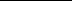 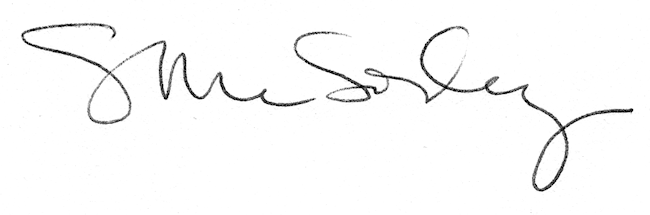 